Bustos Talks Roadblocks to Minority-Owned Radio StationsBlack and Hispanic radio station ownership in the US remains dismally low as diversity efforts are continually undone by new legislation, writes Bustos Media CEO Amador Bustos. There are more than 1,000 Spanish-language stations in the country, but most of them are owned by white men or are publicly-traded companies, Bustos warns.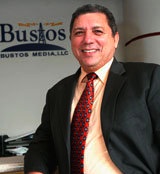 Radio Ink 6.5.20https://radioink.com/2020/06/05/hispanic-radio-ownership-in-the-usa/Image credit:https://www.mediamoves.com/wp-content/uploads/2011/01/amador_bustos1.jpg 